АДМИНИСТРАЦИЯЗАКРЫТОГО АДМИНИСТРАТИВНО-ТЕРРИТОРИАЛЬНОГО ОБРАЗОВАНИЯ СОЛНЕЧНЫЙПОСТАНОВЛЕНИЕО ВНЕСЕНИИ ИЗМЕНЕНИЯ В ПОЛОЖЕНИЕ ОБ ОПЛАТЕ ТРУДА РАБОТНИКОВ МУНИЦИПАЛЬНОГО КАЗЕННОГОУЧРЕЖДЕНИЯ СЛУЖБА ХОЗЯЙСТВЕННО–ТЕХНИЧЕСКОГО ОБЕСПЕЧЕНИЯ ЗАТО СОЛНЕЧНЫЙВ связи с производственной необходимостью МКУ СХТО ЗАТО Солнечный, на основании Устава ЗАТО Солнечный, постановления администрации ЗАТО Солнечный от 31.08.2020 г. № 130, администрация ЗАТО СолнечныйПОСТАНОВЛЯЕТ:Внести следующие изменения в Положение об оплате труда работников муниципального казенного учреждения Служба хозяйственно-технического обеспечения (далее – Положение), утвержденное Постановлением администрации ЗАТО Солнечный от 29.01.2019 г. № 14, с изменениями, внесенными постановлением администрации ЗАТО Солнечный от 02.04.2019 г. № 79, постановлением администрации ЗАТО Солнечный от 31.05.2019 г. № 120, постановлением администрации ЗАТО Солнечный от 03.10.2019 г. № 213, постановлением администрации ЗАТО Солнечный от 23.03.2020 г. № 35, постановлением администрации ЗАТО Солнечный от 06.05.2020 г. № 63, постановлением администрации ЗАТО Солнечный от 31.08.2020 г. № 131, изложив приложением 1 «Перечень должностей и размеры должностных оклады (окладов)» в новой редакции (прилагается).2. Настоящее постановление вступает в силу с 02 августа 2021 года.       3. Настоящее постановление подлежит официальному опубликованию в газете «Городомля на Селигере» и размещению на официальном сайте администрации ЗАТО Солнечный.Врио главы администрации ЗАТО Солнечный                                               В.А. ПетровПриложение к постановлению администрации ЗАТО Солнечныйот 02.08.2021 г. № 101«Приложение 1к Положению об оплате труда работников муниципального казенного учреждения Служба хозяйственно-технического обеспечения ПЕРЕЧЕНЬ ДОЛЖНОСТЕЙ И РАЗМЕРЫ ДОЛЖНОСТНЫХ ОКЛАДЫ (ОКЛАДОВ)».02.08.2021ЗАТО Солнечный№ 101№ п/пНаименование должностиДолжностной оклад (оклад) (руб.)1.Директор20 0002.Заместитель директора18 0003.Капитан-наставник18 0004.Капитан самоходного судна18 0005.Механик самоходного судна16 2006.Моторист - рулевой14 6007.Матрос-береговой121308.Завхоз14 8009.Водитель14 60010.Старший кассир12 86011.Кассир билетный12 13012.Уборщик служебных помещений12 13013.Слесарь-судоремонтник16 200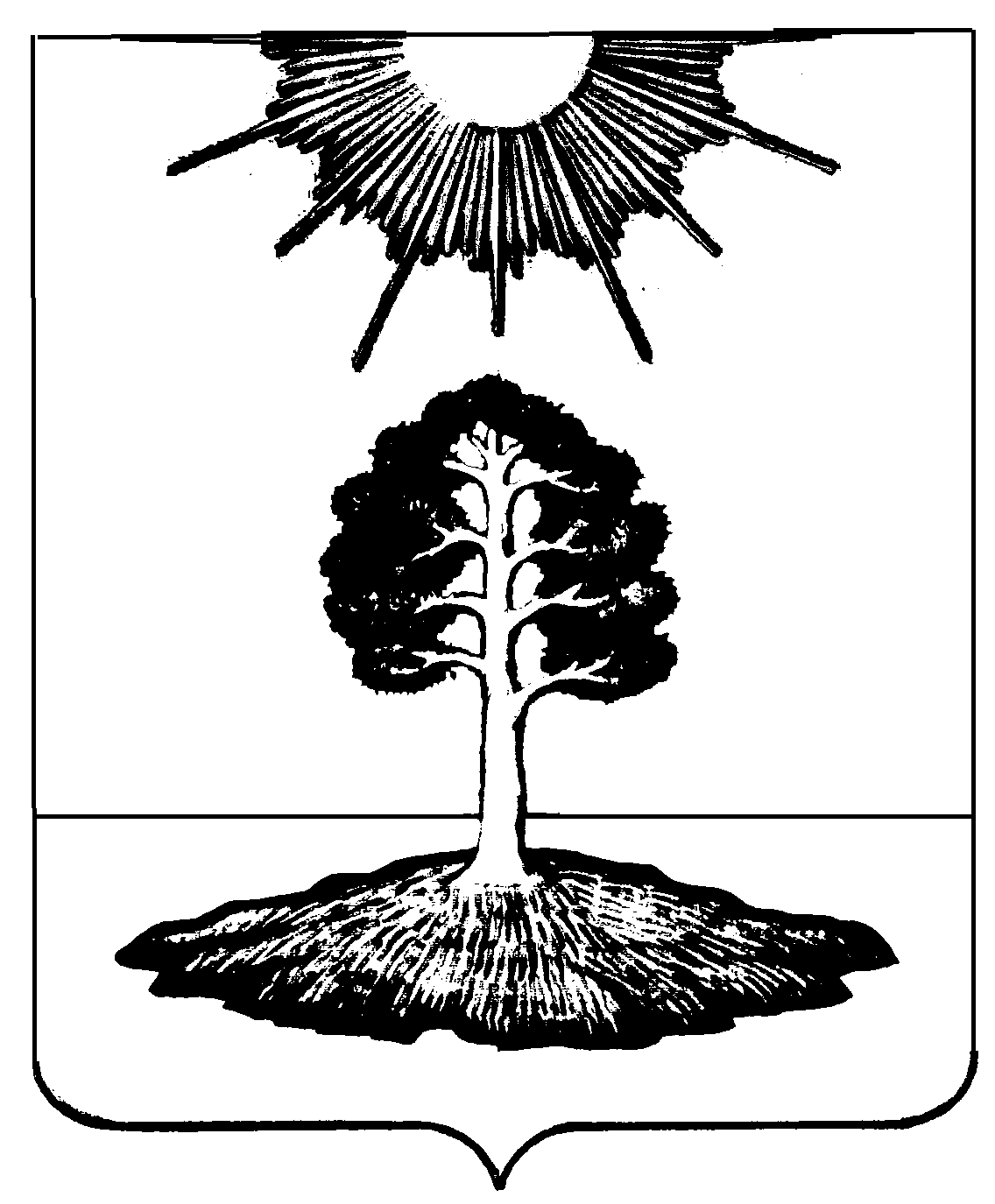 